원본 로그 파서 삭제체크박스를 선택하고 삭제 버튼을 클릭하면 선택된 파서를 삭제할 수 있습니다. 단, 내장된 파서는 삭제가 불가능합니다.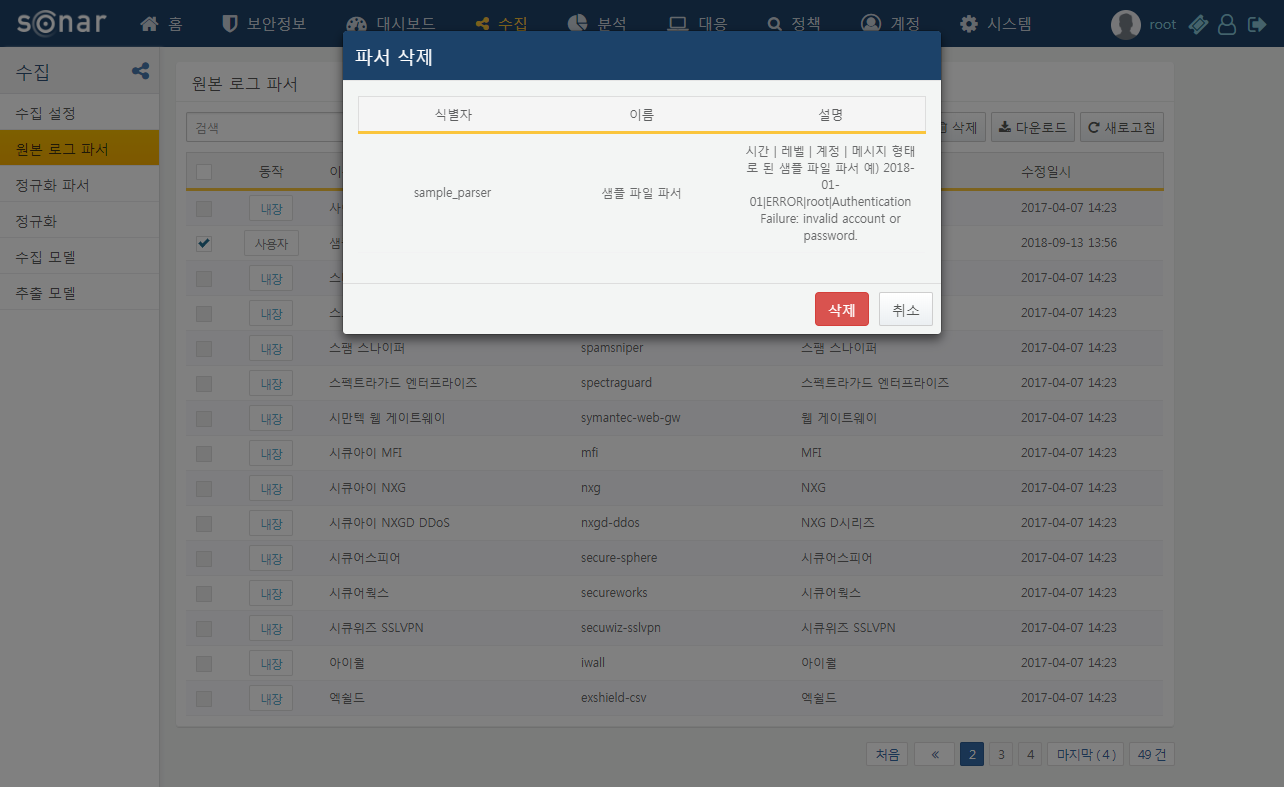 